   RIWAYAT HIDUP PENULISAndi Alfian, Lahir Beragama Islam, di Mangkoso 17 January 1995, Kecamatan Soppeng Riaja, Kabupaten Barru. Lahir sebagai anak kedua dari tiga bersaudara dari ibu Wandy Anne dan bapak Andi Sewang., Penulis memulai pendidikan formalnya di SD Negeri 1 Centre Mangkoso, tamat tahun 2007. Setelah itu melanjutkan pendidikan di SMP Negeri 1 Soppeng Riaja, tamat tahun 2010. Selanjutnya menempuh pendidikan di SMA Negeri 1 Soppeng Riaja, tamat tahun 2013. Pada tahun yang sama dengan kehendak Allah Ta’ala Penulis berhasil masuk Perguruan Tinggi Negeri Universitas Negeri Makassar melalui tes jalur mandiri pada Jurusan Administrasi Pendidikan (AP FIP UNM), di sinilah Penulis menyelesaikan pendidikan hingga akhirnya memperoleh gelar Sarjana.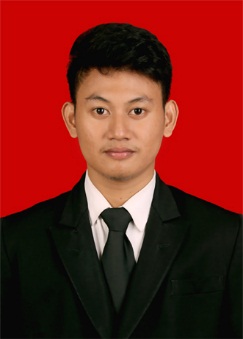 